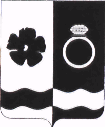 АДМИНИСТРАЦИЯ ПРИВОЛЖСКОГО МУНИЦИПАЛЬНОГО РАЙОНА ул. Революционная, 63, г. Приволжск, Ивановская область, 155550, тел./факс (49339)2-19-71/4-18-58, e-mail: reception@privadmin.ru, ОГРН 1023701711824, ИНН/КПП 3719001961/371901001р/с 40204810545250005287 в Отделение Иваново г.Иваново, БИК 042406001План мероприятий на период с 27.01.2020 по 02.02.2020(с предполагаемым участием Главы Приволжского муниципального района Мельниковой И.В.,заместителя главы администрации по социальным вопросам Соловьевой Э.А.)Дата и время проведенияМероприятиеМестопроведенияПредставители районной администрации27.01.2020(понедельник)09.0011.00 – 12.0013.0016.00Еженедельное совещание с главами городских и сельских поселений, руководителями структурных подразделений и организаций районаМалый зал администрации ПМРМельникова И.В.Соловьева Э.А.27.01.2020(понедельник)09.0011.00 – 12.0013.0016.00Вручение медалей блокадницам Ленинградаг. ПриволжскМельникова И.В.Соловьева Э.А.27.01.2020(понедельник)09.0011.00 – 12.0013.0016.00Совещание с руководителями отделов администрации и МКУМалый зал администрации ПМРНагацкий В.Г.Соловьева Э.А.27.01.2020(понедельник)09.0011.00 – 12.0013.0016.00Квест для волонтёрских и патриотических команд «Блокадный Ленинград»МБУ ГДКСоловьева Э.А.28.01.2020(вторник)09.0016.00Совещание по участию в конкурсе «Дружественный муниципалитет в сфере детства»Каб. №37Соловьева Э.А.28.01.2020(вторник)09.0016.00Заседание Местного политического советаЗал Приволжского г/пМельникова И.В.Соловьева Э.А.29.01.2020(среда)08.30-09.3013.0014.00Встреча с Депутатом ГД РФ Смирновым Ю.В.МАУ ФКиС «Арена»Мельникова И.В.Соловьева Э.А.29.01.2020(среда)08.30-09.3013.0014.00Муниципальный этап «Веселые старты»МКУ ДО ДЮСШ Соловьева Э.А.29.01.2020(среда)08.30-09.3013.0014.00Заседание КДН и ЗПЗал Приволжского г/пСоловьева Э.А.30.01.2020(четверг)10.3013.00Районные соревнования по лыжным гонкам среди ШСКГородской стадионСоловьева Э.А.30.01.2020(четверг)10.3013.00Отчёт Гл. врача о работе за 2019г.ОБУЗ Приволжская ЦРБМельникова И.В.Соловьева Э.А.31.01.2020(пятница)10.00Заседание избирательного штабаЗал Приволжского г/пСоловьева Э.А.